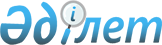 О внесении изменения в решение Акмолинского областного маслихата от 28 марта 2014 года № 5С-23-5 "Об утверждении границ оценочных зон и поправочных коэффициентов к базовым ставкам платы за земельные участки города Степногорск и населенных пунктов в административных границах города Степногорск Акмолинской области"Решение Акмолинского областного маслихата от 7 октября 2020 года № 6С-50-3. Зарегистрировано Департаментом юстиции Акмолинской области 9 октября 2020 года № 8072
      В соответствии с Земельным Кодексом Республики Казахстан от 20 июня 2003 года, Законом Республики Казахстан от 23 января 2001 года "О местном государственном управлении и самоуправлении в Республике Казахстан" Акмолинский областной маслихат РЕШИЛ:
      1. Внести в решение Акмолинского областного маслихата "Об утверждении границ оценочных зон и поправочных коэффициентов к базовым ставкам платы за земельные участки города Степногорск и населенных пунктов в административных границах города Степногорск Акмолинской области" от 28 марта 2014 года № 5С-23-5 (зарегистрировано в Реестре государственной регистрации нормативных правовых актов № 4157, опубликовано 20 мая 2014 года в газетах "Арқа ажары" и "Акмолинская правда") следующее изменение:
      в приложении 2 к указанному решению маслихата слово "Степногорское" заменить словом "Байконыс".
      2. Настоящее решение вступает в силу со дня государственной регистрации в Департаменте юстиции Акмолинской области и вводится в действие со дня официального опубликования.
					© 2012. РГП на ПХВ «Институт законодательства и правовой информации Республики Казахстан» Министерства юстиции Республики Казахстан
				
      Председатель сессии,
исполняющий обязанности
секретаря Акмолинского
областного маслихата

А.Жаксылыков
